государственное бюджетное общеобразовательное учреждение Самарской области основная общеобразовательная школа № 4 городского округа Отрадный Самарской области структурное подразделение детский сад № 9 446301, Самарская область, г,о. Отрадный, ул. Гайдара, 32,Телефоны: 8(84661) 2-14-24, 8 (84661)2-44-96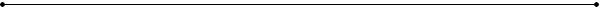 Аналитическая справка по результатам  внутренней системы оценки качества адаптированной основной общеобразовательной программы дошкольного образования для детей с ОВЗ в СП ГБОУ ООШ№4 г.о.Отрадный детский сад№9за 2021-2022 учебный годНаправления и цели оценочной деятельности в ДОО закрепляет «Положение о внутренней системе оценки качества образования» (утвержденное приказом директора от 17.01.2022 г №10-од, принятое на заседании педагогического совета протокол № 3 от  17.01.2022 г.). Тема: «Оценка качества образовательных программ, разработанных и реализуемых основные образовательные программы ДО и созданные условия для обучающихся с ОВЗ». Цель ВСОКО: установление соответствия качества АООП в СП детский сад№9 Форма проведения: В качестве источников данных для оценки качества АООП группы комбинированной направленности СП детский сад№9 используются: -    мониторинг; изучение документации; Предметом системы оценки качества образования являются: качество АООП СП детский сад№9 (далее – Программа). Дата проведения: Процедура внутренней системы оценки качества образования проводилась в период с 01.10.2022г. по 18.10.2022 г. Состав комиссии: Председатель комиссии: Руководитель СП- Е.А.Ковригина.Члены комиссии: и.о.старшего воспитателя – Соболева Л.И.           На основании полученных экспертной группой данных о качестве объекта ВСОКО составлена настоящая аналитическая справка по результатам внутренней системы оценки качества АООП  СП детский сад№9, в которой представлены выводы о качестве АООП, реализуемой в ДОО, условиях  реализации; образовательных результатах воспитанников и соответствие образовательной деятельности потребностям родителей (законных представителей) воспитанников. Выводы, представленные в настоящей аналитической справке по результатам внутренней системы оценки качества АООП в СП детский сад№9, являются необходимыми для администрации ДОО в качестве оснований для принятия управленческих решений о возможных направлениях развития  СП детский сад№9, а также представляют интерес для работников ДОО, представителей родительской общественности и учреждений и организаций, заинтересованных в управлении качеством образования и развитии системы дошкольного  образования. Для нормативно-правового обеспечения реализации Программы имеется документация, соответствующая требованиям действующего законодательства, иных нормативно - правовых актов (Устав, локальные акты, лицензия на право осуществления образовательной деятельности, документы, обеспечивающие процесс управления реализацией ООП ДО и др.). Адаптированная основная образовательная программа дошкольного образования для детей с тяжёлыми нарушениями речи СП ГБОУ ООШ№4 г.о.Отрадный Самарской области детский сад№9, разработана в соответствии с:  Федеральным законом «Об образовании в Российской Федерации» от 29.12.2012 №273 - ФЗ Федеральным государственным образовательным 	стандартом 	дошкольного образования (Приказ № 1155 Министерства образования и науки от 17.10.2013); СП 2.4.3648-20 «Санитарно-эпидемиологические требования к организациям воспитания и обучения, отдыха и оздоровления детей и молодежи»; СанПиН 1.2.3685-21 «Гигиенические нормативы и требования к обеспечению безопасности и (или) безвредности для человека факторов среды обитания»; -«Порядком организации и осуществления образовательной деятельности по основным общеобразовательным программам - образовательным программам дошкольного образования» (приказ Министерства просвещения РФ от 31 июля 2020 года №373 г. Москва); -Постановлением Правительства Российской Федерации «Об осуществлении мониторинга системы образования» от 05.08.2013 № 662; - примерной адаптированной основной образовательной программы дошкольного образования детей с тяжёлыми нарушениями речи; Соответствие АООП ДО, разработанной и утвержденной в ДОО, требованиям ФГОС ДО.          В СП детский сад№9 созданы условия для реализации АООП в соответствии с Федеральными государственными образовательными стандартами дошкольного образования (ФГОС ДО). Адаптированная основная образовательная программа для детей с тяжёлыми нарушениями речи, соответствуют пункту 2.11. требований ФГОС ДО к структуре и содержанию образовательных программ дошкольного образования, включая три основных раздела: целевой, содержательный и организационный, в каждом из которых отражаются обязательная часть и часть, формируемая участниками образовательных отношений. В целевом разделе АООП ДО имеется описание инструментария для проведения педагогической диагностики (система мониторинга динамики развития детей, динамики их образовательных достижений, основанная на методе наблюдения). Также имеются документы, фиксирующие достижения ребенка в ходе образовательной деятельности (детские портфолио, карты развития ребенка; шкалы индивидуального развития и др.). Программа разработана на основании нормативно-правовых документов, регламентирующих функционирование системы дошкольного и коррекционного образования в Российской Федерации. Анализ качества АООП СП детский сад№9. Качество реализации адаптированных основных образовательных программ дошкольного образования (далее - АООП ДО) в ДОО оцениваются по следующим показателям:  на официальном сайте размещена АООП. Показатель «Соответствие АООП ДО требованиям ФГОС ДО» подтвержден полностью, так как:  структура АООП ДО соответствует пункту 2.11. требований ФГОС ДО к структуре и содержанию образовательных программ дошкольного образования, включая три основных раздела: целевой, содержательный и организационный, в каждом из которых отражаются обязательная часть и часть, формируемая участниками образовательных отношений; наличие в целевом разделе АООП ДО описания инструментария для проведения педагогической диагностики (система мониторинга динамики развития детей, динамики их образовательных достижений, основанная на методе наблюдения). Целевой раздел включает в себя пояснительную записку и планируемые результаты освоения программы. Пояснительная записка раскрывает: цели и задачи реализации Программы; принципы и подходы к формированию Программы; значимые для разработки и реализации Программы характеристики, в том числе характеристики особенностей развития детей старшего дошкольного возраста. Планируемые результаты освоения Программы конкретизируют требования Стандарта к целевым ориентирам в обязательной части и части, формируемой участниками образовательных отношений, с учетом возрастных возможностей и индивидуальных различий (индивидуальных траекторий развития) детей, а также особенностей развития детей с ограниченными возможностями здоровья; наличие описания инструментария для проведения педагогической диагностики.  В учреждении разработаны и утверждены учебный план, календарный учебный график, оценочные и методические материалы. В адаптированной основной образовательной программе дошкольного образования для детей с тяжелыми нарушениями речи прописаны формы взаимодействия с родителями (законными представителя) обучающихся; наличие в ДОО документов, фиксирующих достижения ребенка в ходе образовательной деятельности (детские портфолио, карты развития ребенка; различные шкалы индивидуального развития и др.).         Содержательный раздел АООП ДО включает в себя содержание коррекционной работы с детьми с ограниченными возможностями здоровья. Программа состоит из обязательной части и части, формируемой участниками образовательных отношений  целевого, содержательного и организационного раздела. Все разделы АООП ДО соответствуют возрастным и индивидуальным особенностям обучающихся. Целевая направленность, содержательный и организационный компонент в части, формируемой участниками образовательных отношений, разработаны в соответствии с изучением спроса на образовательные услуги со стороны потребителей.      Содержательный раздел АООП ДО включает в себя описание образовательной деятельности в соответствии с направлениями развития ребёнка, представленных в пяти образовательных областях, с учётом используемых вариативных примерных образовательных программ дошкольного образования и методических пособий, обеспечивающих реализацию данного содержания.В организационном раздел АООП представлены психолого-педагогические условия, которые способствуют оценке  индивидуального развития ребёнка и обеспечивают эффективность реализации АООП по отношению к каждому воспитаннику.Выводы и предложения:Адаптированная основная образовательная программа дошкольного образования для детей с тяжёлым нарушением речи СП ГБОУ ООШ№4 г.о.Отрадный Самарской области детский сад№9 соответствует требования ФГОС ДО к структуре и содержанию с учётом примерной АООП ДО.    Педагогам и специалистам конкретизировать формы и методы поддержки детской инициативы в содержательном разделе.Руководитель экспертной комиссии: ______Е.А.КовригинаЭксперт:_______________________________Л.И.Соболева